Anmeldung Mahlzeitendienst Klient/in	Notfallkontakt  zwingend								Rechnung via Lastschriftverfahren (LSV) begleichen:Mahlzeitenbestellung bitte Gewünschtes ankreuzenAnmeldung, Änderungen & Abwesenheiten Tel: 055 222 01 29Sie können die Mahlzeiten ändern oder stornieren bis zwei Arbeitstage vor Lieferung telefonisch oder per E-Mail (mahlzeitendienst@rajovita.ch) mitteilen. AbmeldungEine Abmeldung vom Mahlzeitendienst ist jederzeit per Email oder per Post möglich. 
Gerne beantworten wir auch entsprechende Fragen am Telefon. 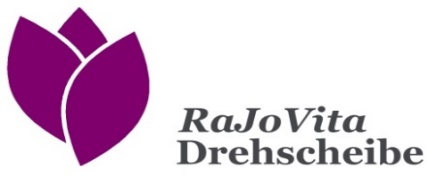 RaJoVita
Bollwiesstrasse 4
8645 JonaTel. 055 222 01 29Mail: mahlzeitendienst@rajovita.chName / VornameRechnungsadresse (falls nicht identisch mit Lieferadresse)Rechnungsadresse (falls nicht identisch mit Lieferadresse)Strasse, Nr.Name / VornamePLZ, OrtStrasse, Nr.StockwerkPLZ, OrtTelefonnummerTelefon P / MobilGeburtsdatumName / VornameJa, ich möchte gerne mit LSV bezahlen, bitte senden Sie mir mit der ersten Rechnungsstellung die Unterlagen zu für:Ja, ich möchte gerne mit LSV bezahlen, bitte senden Sie mir mit der ersten Rechnungsstellung die Unterlagen zu für:Tel.nr. / Mobiltel. LSV Bankkonto                        LSV Postkonto                     Beziehung zu Klient/InNein, ich möchte keine LSV  Nein, ich möchte keine LSV  Bitte beachten Sie die Liefertage an welchem Ihr Essen von den Helfern zugestellt wird.Wann wünschen Sie ein Menü:Tages-MenüVegi-MenüBeachten Sie den Menüplan. Es gibt pro Woche nur 3 VariantenMit SuppeFreitag für Montag	Montag Montag für Dienstag	Dienstag Dienstag für Mittwoch	MittwochDienstag für Donnerstag	Donnerstag Donnerstag für Freitag	Freitag Donnerstag für Samstag	SamstagFreitag für Sonntag	Sonntag SpezialwünscheSpezialwünscheGeschnitten PüriertLactosefreiGlutenfreiAllergienAnderes:
